Открытое мероприятие  по литературному чтению     с элементами конкурсной программы                      «Сказки водят хоровод»16 марта  2016 года на базе МБОУ «СОШ № 2» в 4 «Б» классе  главным библиотекарем Детского отдела МКУК ЦБ г. Поворино Васильевой Т. В.   совместно  с  учителем  начальных классов Поповой Е. В. было подготовлено и проведено открытое мероприятие по литературному чтению с элементами конкурсной программы «Сказки водят хоровод».Цели и задачи данной программы:помочь детям увидеть свои достижения, успехи и осознать необходимость новых знаний;расширять словарный запас учащихся;учить вникать в смысл прочитанного, рассуждать, размышлять, отстаивать свою точку зрения.	развивать речь, мышление, память, коммуникативные навыки, творческие способности детей; воспитывать бережное, аккуратное обращение с книгой, прививать любовь и интерес к чтению.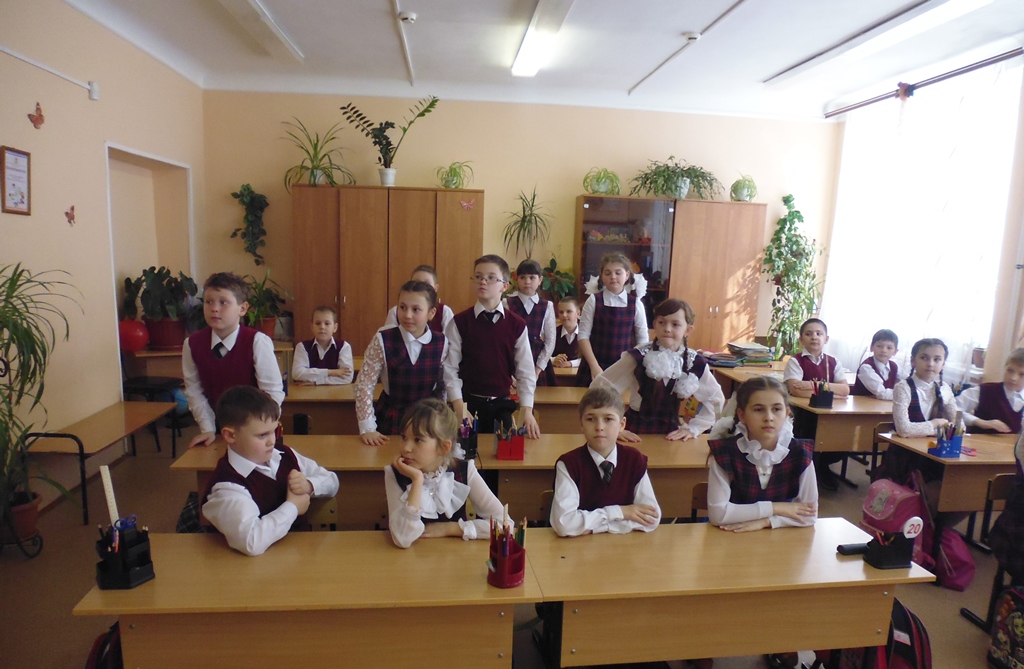  В  начале мероприятия ребята вспомнили, какие бываю сказки. Далее  Аня Носкова замечательно  спела  песню «Добрая сказка».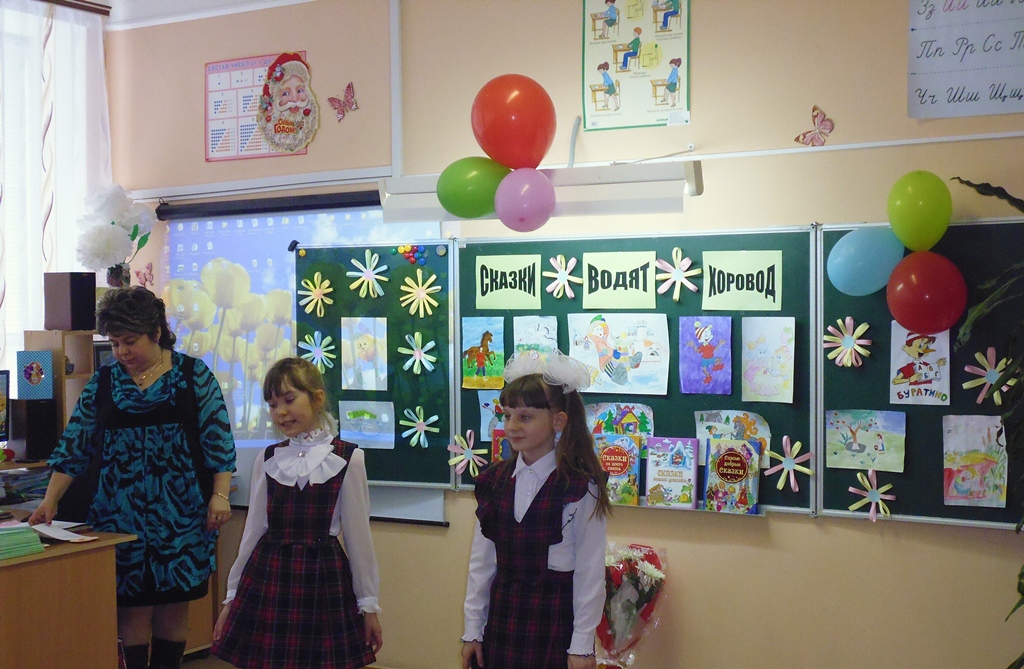 Затем ученики  показали монтаж  «Сказка – умница  и прелесть! Ей повсюду путь открыт!», где читали стихи  данной тематики. 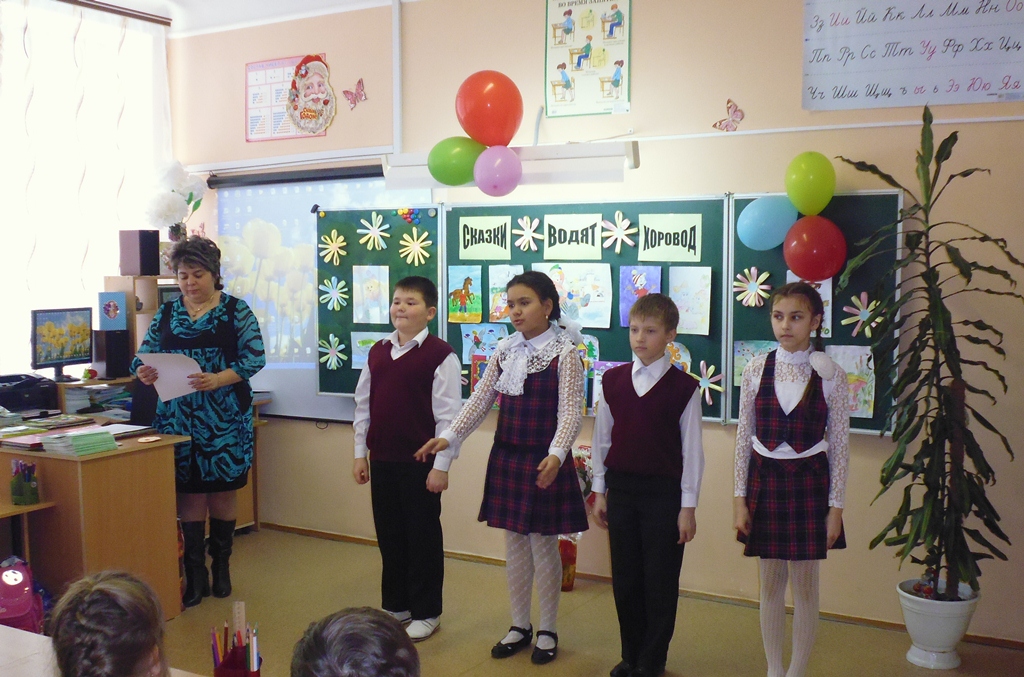 А потом…  мы все погрузились в мир волшебных сказок, где  из любой ситуации главные герои   обязательно  найдут  выход,   а добро всегда победит зло, посмотрев и послушав  презентацию   «Сказки ходят по свету».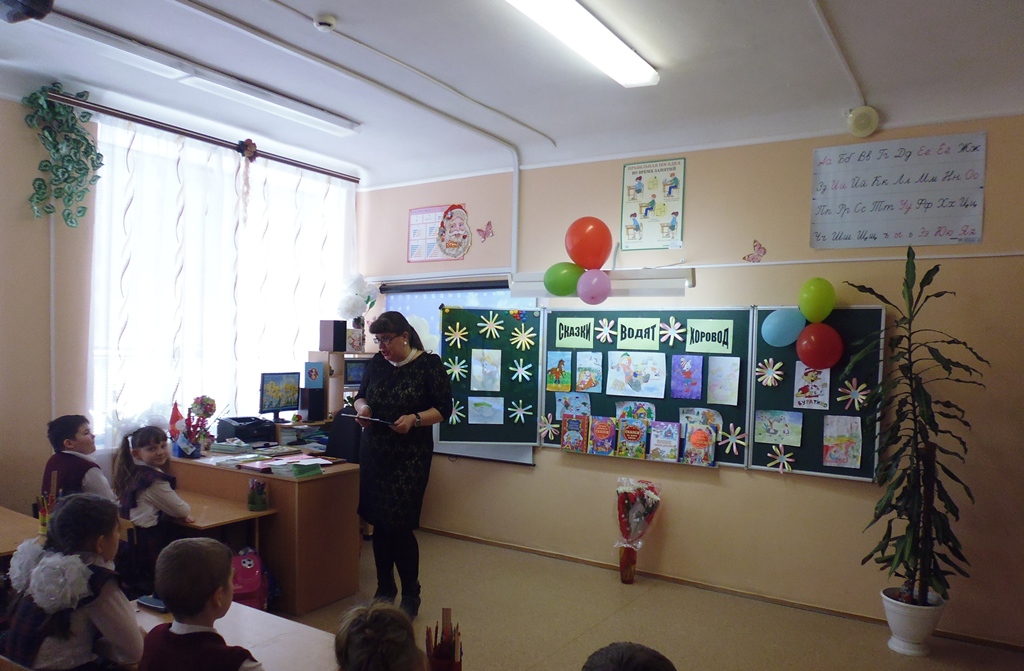 И только потом приступили к самому главному – конкурсам. Здесь ребятам надо было узнать сказку по началу,  угадать героя сказки по описанию,  вспомнить  не только волшебные  заклинания, но и назвать сказку и героя, который их произносит, вспомнить как можно больше волшебных предметов, которые помогают героям сказок в  их делах и борьбе со злом. В конкурсе «Сказочный переполох»  перепутались названия сказок.  Ученики решили, что не должно быть беспорядка в  сказках и  быстренько навели  в них порядок.  Было еще много  интересных и занимательных конкурсов.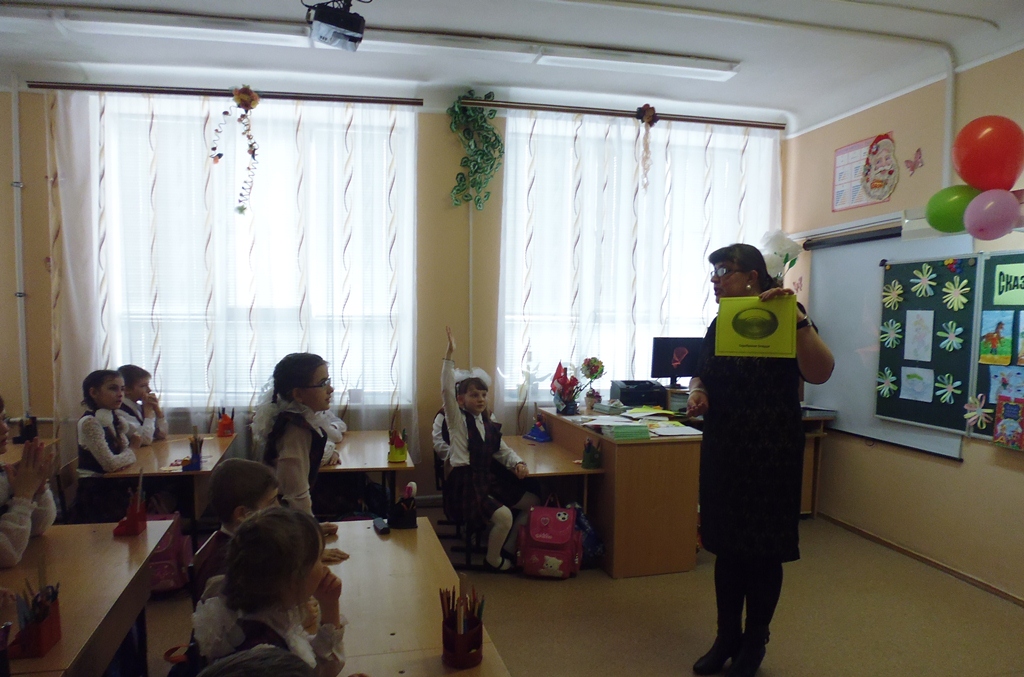 Но все когда – то кончается. Закончилась и наша программа. Самые  лучшие знатоки сказок были награждены грамотами и небольшими подарками. Это Карпова Елизавета, Серкова Юлия, Махрова Надежда, Ларин Владислав, Назаров Денис, Абдуллаев Шахзодбек. 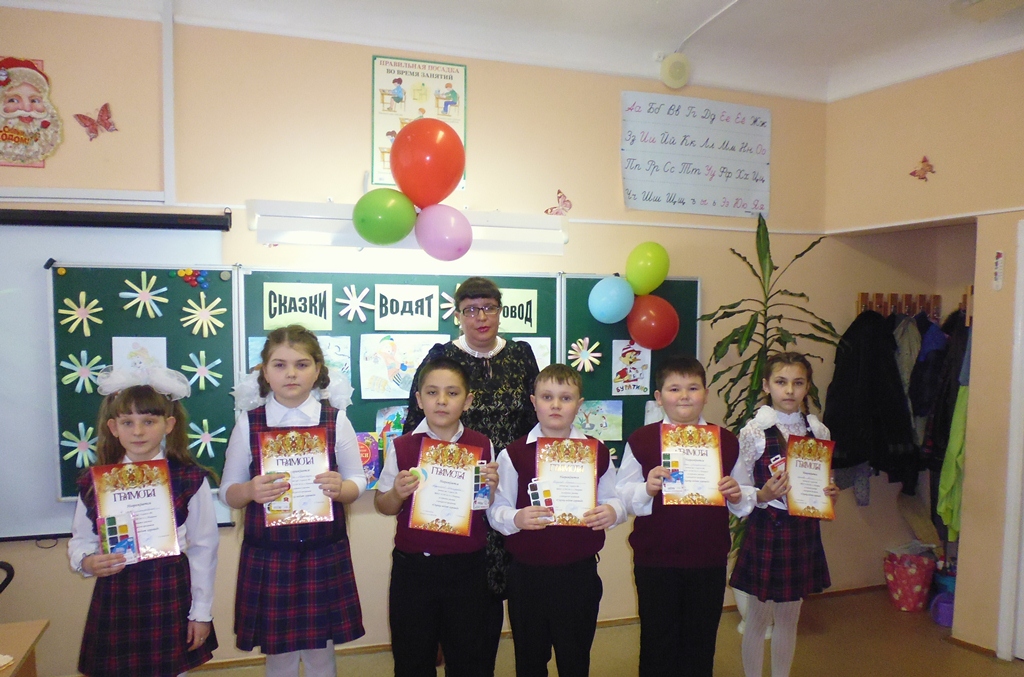 И  по сказочной традиции,  наше мероприятие закончилось вальсом маленьких принцев и принцесс под песню Наргиз Закировой "Ты моя нежность".  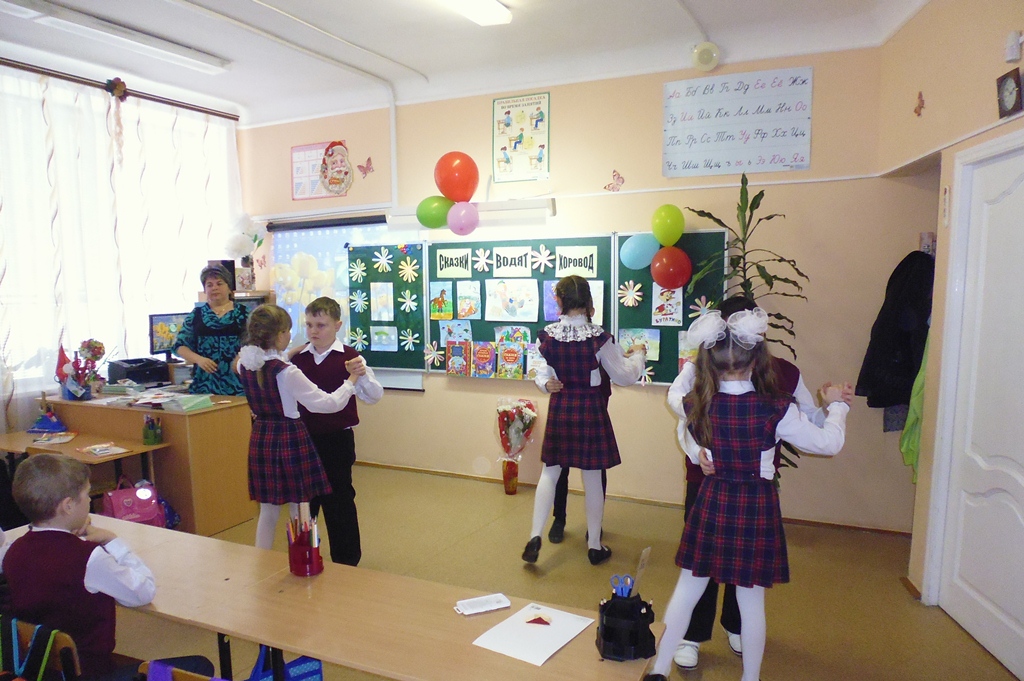 